★关于成立人力资源服务业分会的决定各有关单位：中国人力资源开发研究会成立于1988年，是国家发改委主管的国家一级社团，汇集了包括著名高校、知名企业和人力资源服务业机构等团体会员以及专家学者、人力资源服务领域高管和专家、大型企业人力资源高管在内的众多人力资源从业者，是中国人力资源领域成立时间最早、最具权威性和影响力的专业团体。其主办的《中国人力资源开发》杂志是中国人文与社会科学核心期刊。随着国家对人力资源服务业的大力支持和人力资源服务业的迅猛发展，众多人力资源服务业的代表纷纷要求中国人力资源开发研究会尽快成立人力资源服务业专业委员会，以增强行业管理水平，扩大企业在人力资源服务领域的交流与合作，推动人力资源服务领域企业的壮大，推进人力资源服务业的发展。2016年，经中国人力资源开发研究会第五届理事会第四次常务理事扩大会讨论，决定成立“中国人力资源开发研究会人力资源服务业分会”，并定于2017年10月20日在北京召开成立大会，同时举行首届中国人力资源服务业发展论坛。一、关于中国人力资源开发研究会人力资源服务业分会1、使命以人为本，服务至上，构筑中国人力资源服务业的高端交流平台，推动中国人力资源服务的健康发展，引领中国人力资源服务业的发展方向。2、定位各类人力资源服务机构、人力资源工作者及相关单位依法自愿发起组成的全国性、专业性、非营利性社会团体。3、业务范围1）组织开展人力资源服务业的人才培训、研讨交流、信息业务咨询，促进人力资源服务业的共同发展。各类相关服务。2）组织开展人力资源服务新产品新技术推广、展示等活动，加强会员品牌、业务宣传和推广。3）组织协调各地区、各类型人力资源服务机构的横向联合、业务合作，加强与国际同行的交流合作，积极搭建服务平台，促进共同发展。4）加强自律，促进诚信体系建设和标准化建设，反对不正当竞争，维护人力资源市场的良好秩序，维护会员的合法权益。5）受委托开展人力资源服务业相关重大问题的调查研究，参与制定规划、规范、服务标准等，并提出相关建议举措。6）加强理论研究，推进创新，开展创先争优活动。4、加入中国人力资源开发研究会人力资源服务业分会凡承认《中国人力资源开发研究会人力资源服务业分会章程》的各类人力资源服务企业（机构）、地方人力资源协会、人力资源平台组织等与人力资源相关的团体以及从事人力资源服务业相关工作的个人，均可提出加入本会的书面申请。中国人力资源开发研究会人力资源服务业分会将从申请者中选择符合条件的单位或个人，报理事会审核通过成为本会会员。本会会员分会副会长、常务理事、理事、普通会员。二、中国人力资源开发研究会人力资源服务业分会秘书处地址：北京市西城区百万庄子区38号电话：010-68339252   邮箱：ly@hrdchina.org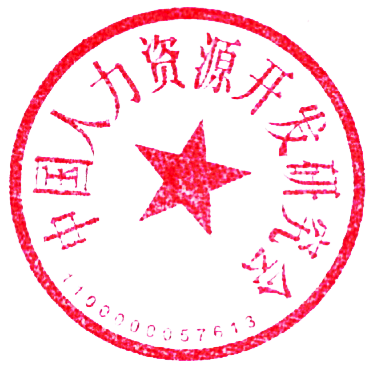 中国人力资源开发研究会 二O一七年七月二十日   